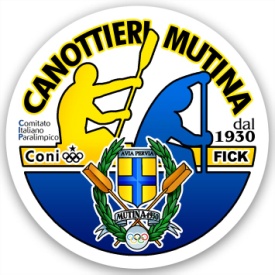        CENTRI   ESTIVI   2015          ASD  Canottieri MutinaPROPONEIncontri di canoa inseribili all’interno della programmazione settimanale dei Centri Estivi>>>Dove:presso la sede nautica ai laghi “E.Curiel” Via Albone,31 Campogalliano>>>Quando:nei mesi di Giugno, Luglio, Agosto e Settembre a richiesta. >>>Per chi:ragazzi frequentanti dalla materna alla III medianumero minimo aderenti 15.>>>Tempi:dal lunedì al venerdì nella mattinata, ma è possibile, per gruppi numerosi, proseguire nel pomeriggio.>>>Con chi:sempre garantita la presenza di 2 istruttori con brevetto federale (FICK)>>>Costi:6 € a bambino (comprensivi del materiale tecnico fornito dall’organizzazione), 5 € per gli affiliati UISP.>>>Importante:per i più piccoli, o chi è in difficoltà, canoa indiana a 5/6 posti con 1 o 2 accompagnatori. Mutina da tempo si propone come un centro sportivo a forte vocazione integrata (sede di un CASP, centro avviamento sportivo paralimpico CIP), è quindi possibile, anche durante l’organizzazione dei centri estivi, dare accoglienza a ragazzi disabili, previa comunicazione al coordinatore del progetto per attivare al meglio le risorse disponibili.Nell’area sono presenti altre proposte interessanti di attività sportive out-door.Il coordinatore del progetto    Caterina De Carolis                                         Campogalliano, marzo 2015Per info e prenotazioni:Caterina De Carolistelefono: 334-2697088 dopo le 18,              oppure lasciate un SMS (no segreteria tel.) e sarete richiamatioppure mail: segreteria@canottierimutina.it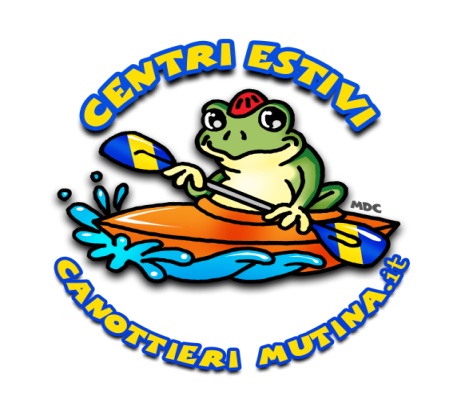 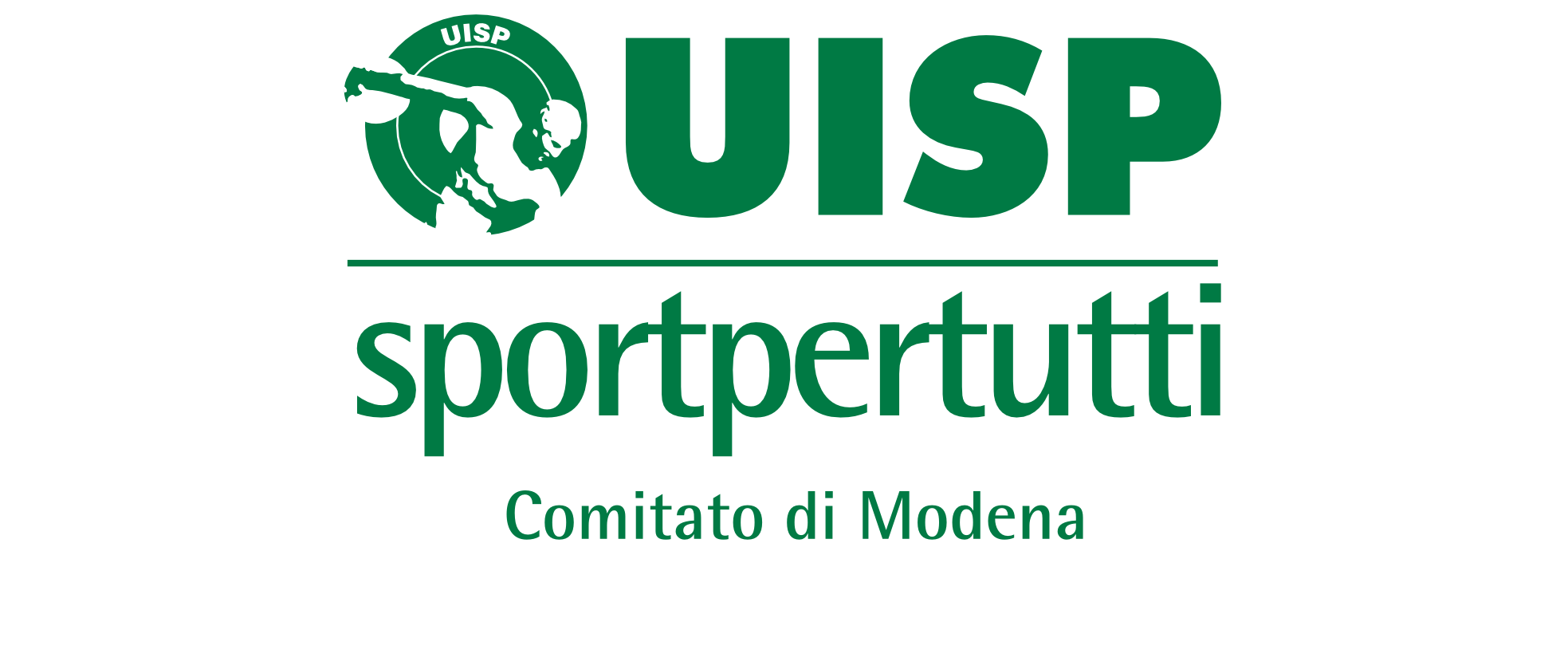 